DEKLARACJA CZŁONKOWSKA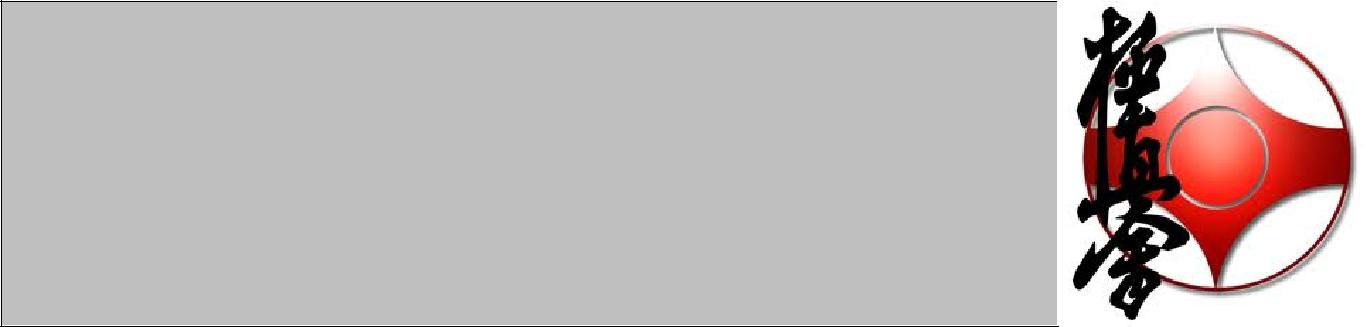 KYOKUSHIN TEAM WASILKÓWWYPEŁNIAĆ DRUKOWANYMI LITERAMI1. Dane osobowe członka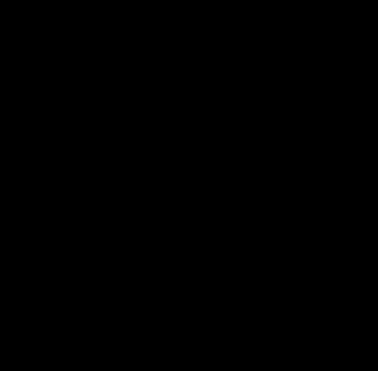 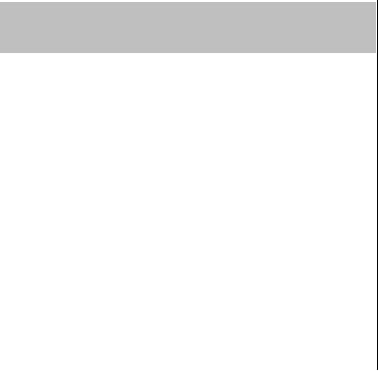 Imię: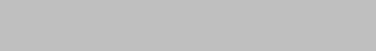 Nazwisko:Miejsce zamieszkania:Data i miejsce urodzenia:Pesel:Telefon:E-mail:2. DeklaracjaOświadczam, że znane mi są postanowienia statutu i regulaminów, których zobowiązuję się przestrzegać oraz cele i zadania Kyokushin Team Wasilków. Zobowiązuję się również do opłacania składek członkowskich . Niniejszym przystępuję do Kyokushin Team Wasilków  Wyrażam zgodę na przechowywanie i przetwarzanie danych osobowych, zawartych w niniejszej deklaracji, dla potrzeb wewnątrzorganizacyjnych Kyokushin Team Wasilków , zgodnie z ustawą z dnia 29 sierpnia 1997r. o ochronie danych osobowych (Dz. U. Nr 133 poz. 883) Wyrażam zgodę na wykorzystanie wizerunku mojej osoby na potrzeby Kyokushin Team Wasilków w mediach ( internet ,prasa,telewizja).Uchwałą Zarządu z dnia ……………………… przyjęto na członka Klubu.……………………………………….(data i podpis Prezesa)KYOKUSHIN TEAM WASILKÓW z siedzibą w Wasilkowie przy ulicy Krzywej 28………………………………………………………………………………………………………………………………………miejscowość, data. Podpis kandydatamiejscowość, data. Podpis kandydata……………………………………Podpis opiekuna( w przypadku kandydatów niepełnoletnich )